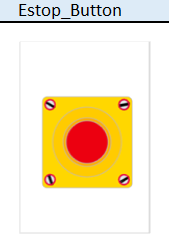 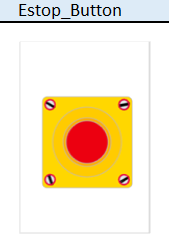 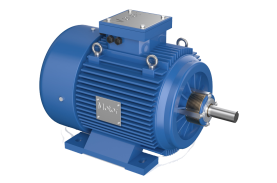 Sensor KontakteSensor KontakteSensor KontakteLogik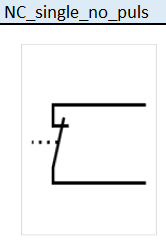 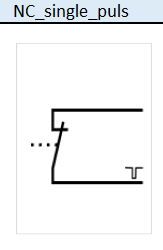 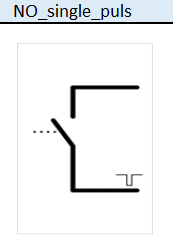 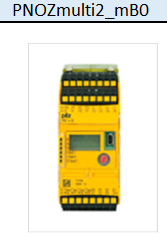 A B C A 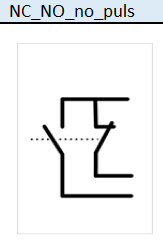 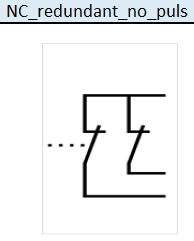 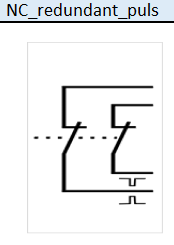 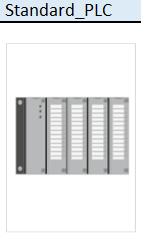 D E F B Aktor VerbindungAktor VerbindungAktor VerbindungAktorAktor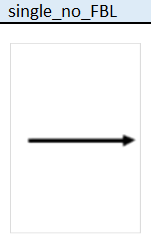 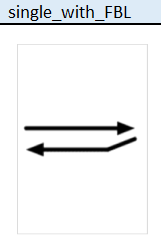 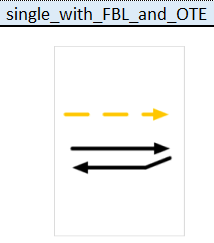 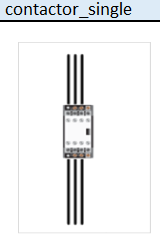 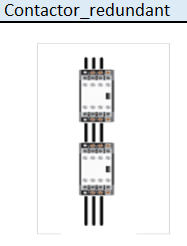 A B C A B 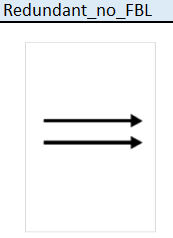 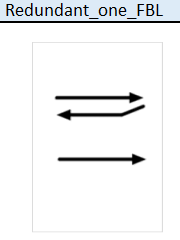 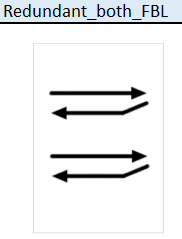 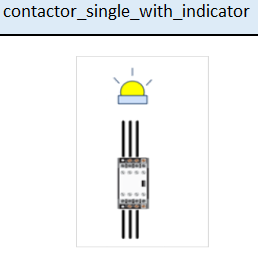 D E F C C 